Budsjett for PEF …………………………………………………. Lokallag for året:…………………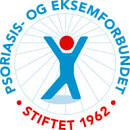 Budsjettert har kalkulert med et underskudd/overskudd på kr. ……………………….INNTEKTER BELØP Overføring fra forbundet kr   Gaver kr   Bingo kr Norsk Tipping kr     Renter kr     SUM, inntekter kr  UTGIFTER BELØP Administrasjon/kontorutgifter kr  Medlemsarrangementer kr  Eksterne møter/kurs kr  Gebyr/porto kr    Gaver  Kr            Styremøter/årsmøter kr  kr   SUM, utgifter kr 